Приложение 2 к письму ГБОУ ИРО Краснодарского краяот 26.02.2021 г. № 01-20/1013Заявка на прохождение учителями образовательных организаций дистанционного тестирования в программе «Автоматизированные технологии объективной и комплексной, мониторинговой оценки (диагностики) характеристик компетентности педагогических работников»Приложение 1 к письму ГБОУ ИРО Краснодарского краяот __.__.2021 г. №_____________________Инструкция для прохождения дистанционного тестирования в программе «Автоматизированные технологии объективной и комплексной, мониторинговой оценки (диагностики) характеристик компетентности педагогических работников»Откройте на официальном сайте Центра (http://ub.iro23.ru/) раздел «Тестирование».Введите в поле «Пароль»: magister23Скачайте «Архив программы» на свой компьютер.Распакуйте архив «SelfTesting» (чтобы это сделать, кликните правой кнопкой мыши на файл «SelfTesting» и выберите в меню «Извлечь всё…», нажмите в появившемся окне «Извлечь»). После этих действий у вас появится папка с именем «SelfTesting». В данной папке находится программа тестирования с именем «SelfTesting».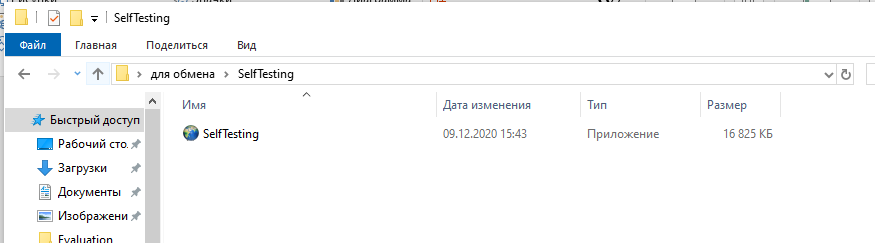 Запустите программу «SelfTesting» двойным нажатием левой клавиши мыши и у вас появится заставка программы: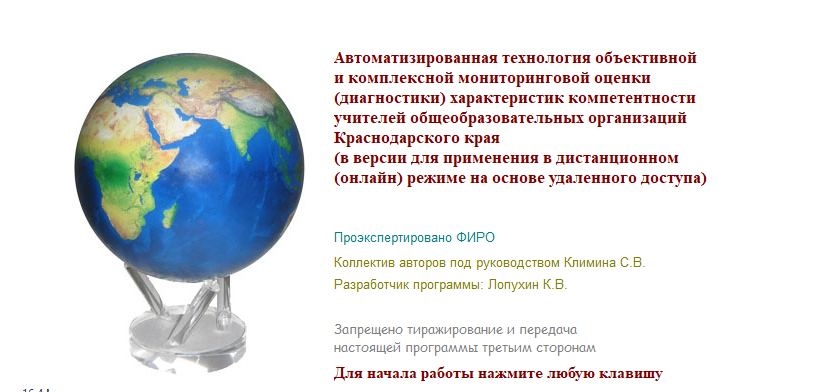 Нажмите любую клавишу клавиатуры и откроется окно программы для заполнения ваших персональных данных: ФИО, наименование организации (место работы указывайте ОБЯЗАТЕЛЬНО с указанием муниципального образования), действующая категория (первая, высшая или соответствие занимаемой должности). Поле «Код организации» можно оставить пустым.Нажмите кнопку «Начать тестирование» после того, как заполните персональную информацию. Откроется окно тестирования. Отвечайте на вопросы и нажимайте кнопку «Далее». Система будет автоматически задавать вам следующий вопрос.По завершению тестирования кнопка «Далее» станет неактивной. Нажмите кнопку «Выход» и программа автоматически отправит ваши ответы на почту организатора, выдав при этом вам сообщение, что ваши ответы успешно направлены организатору. Чтобы ответы были отправлены, необходимо убедиться, что у вас есть Интернет- соединение.  Ожидайте. Рекомендации по итогам тестирования, проект Индивидуального образовательного маршрута курсов повышения квалификации регионального и федерального уровней будут направлены педагогу на электронный адрес тестируемого.Возможные трудности:Если вы ответили не на все вопросы (пропустили), то ваши ответы на почту организатору направлены не будут, и программа выдаст вам следующее сообщение: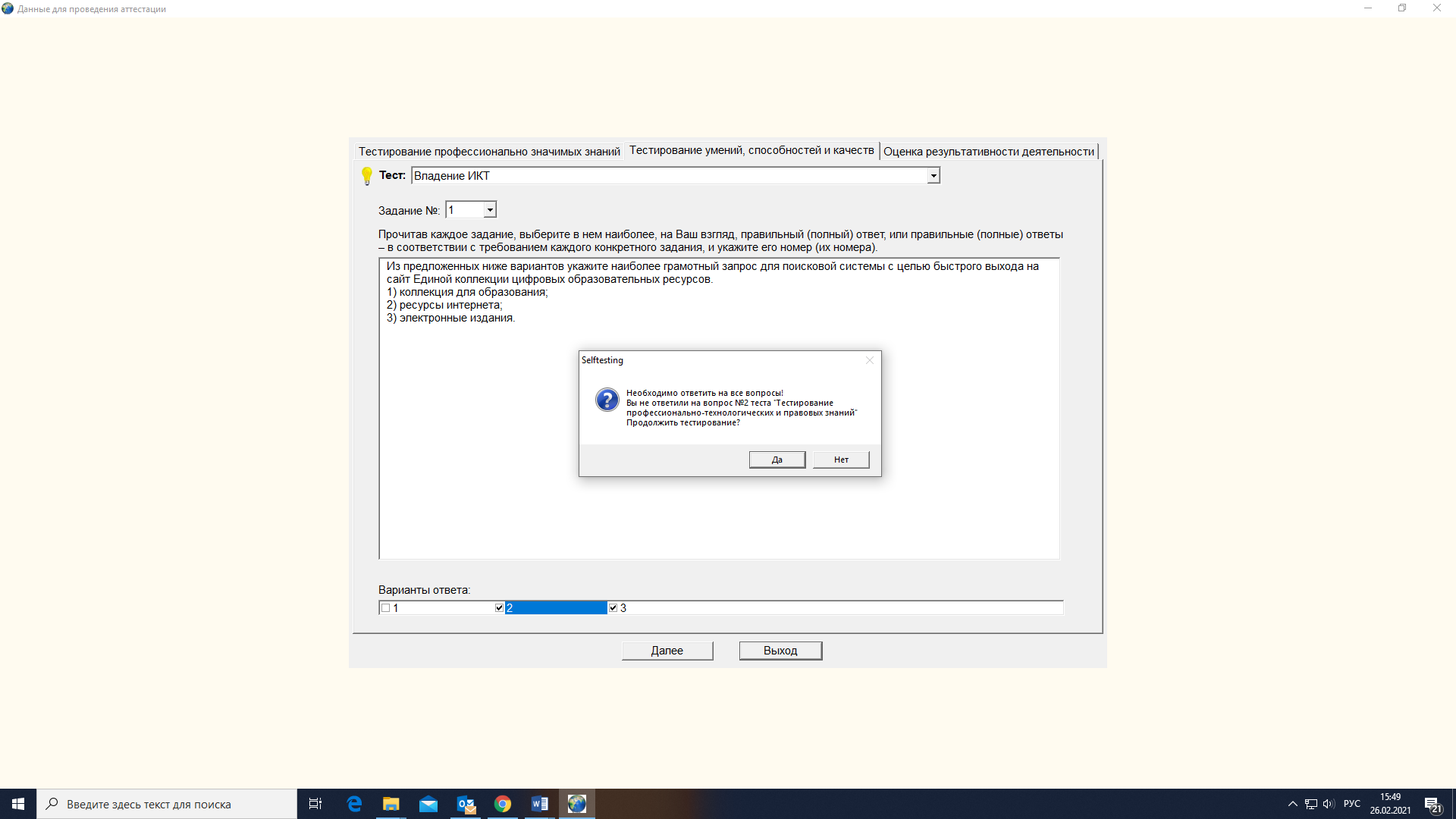 В этом случае вам следует нажать кнопку «Да» и продолжить тестирование. Программа автоматически вернет вас к неотвеченному вопросу. Ответив на оставшийся вопрос, нажмите кнопку «Выход» и программа автоматически отправит ваши ответы на почту организатора. Если программа вновь выдаст вам аналогичное сообщение, повторите описанные в настоящем пункте действия.Если возникли проблемы с автоматической отправкой результатов и программа выдала следующее сообщение: 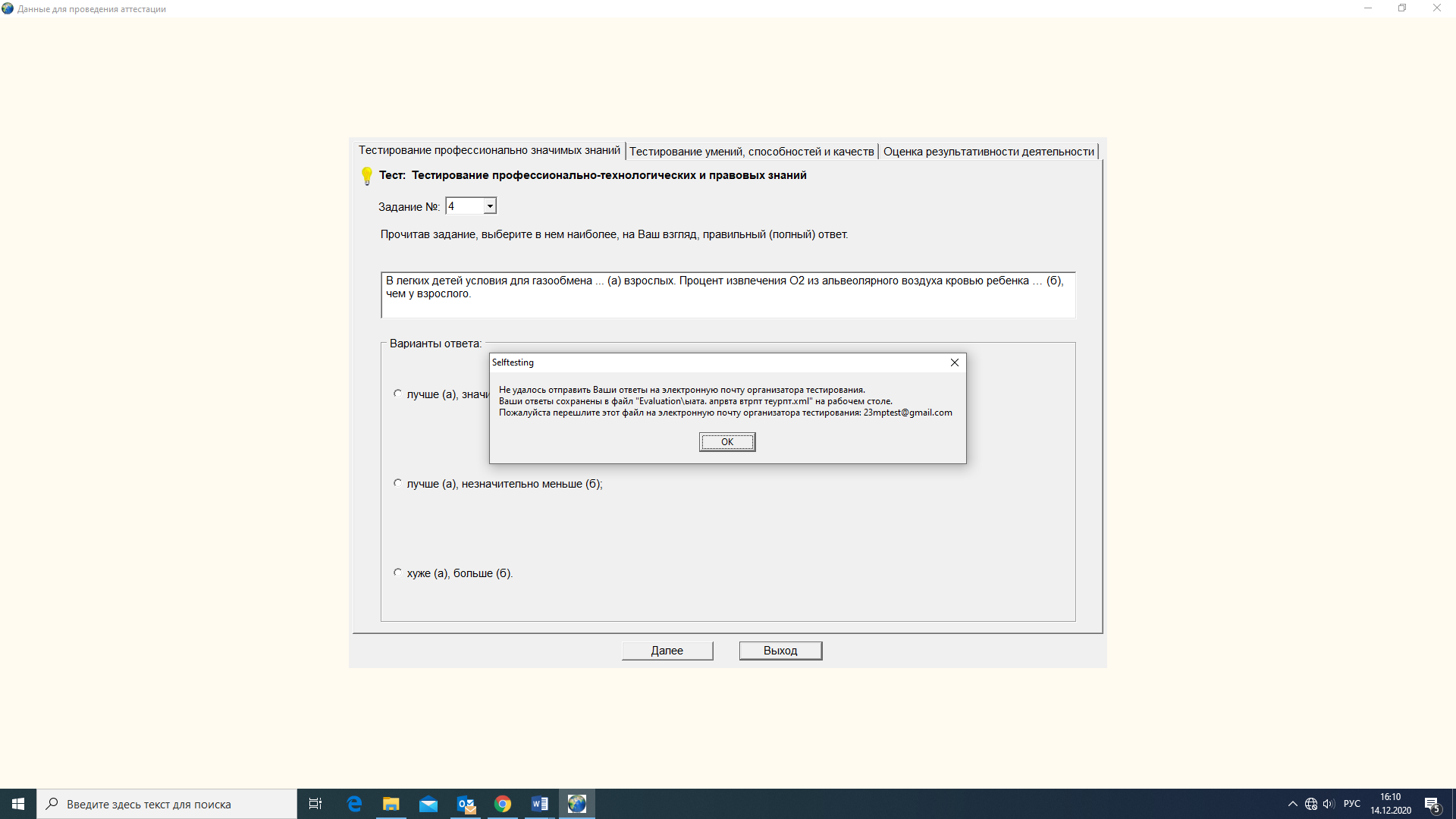 пришлите файл с вашими ответами на электронную почту организатора самостоятельно. Ваши ответы будут сохранены на рабочем столе вашего персонального компьютера в папке «Evaluation». Их необходимо отправить на 23mptest@gmail.com На возникающие вопросы смогут ответить сотрудники Центра: 8 (861) 232-48-79 	№Муниципальное образованиеФИО (полностью)Образовательная организацияЭлектронная почтаКонтактный телефон